IL ETAIT DES FOIS A VÉRONE / Once upon several times in VeronaSYNOPSISWe will not tell the tale of these two, or that oneor this or that, or even these while we're at it.It's a story of homes, of Love and of desire.Or a story of lives and deaths.We have dived with our bodies in Verona, and we came out with stories ;Stories we will try to tell, with as much imprecision as possible...BIOFaraban is a French writer and director born in 1990. His debut as an actor lead him to work with d'Elisabeta Barruco, Claudie De Cultis ; as a director he learns from Claude Shaer for whom he also plays (Azzazelo in Boulgiakov's Master and Marguerite and Alain in Iphigenie Hotel).He travelled and did research on Arthaud and Grotowski foro ver two years before being accepted the Conservatoire of the 13th arrondissement. There he met Maxime Gleizes, Ange Didisse, Theo Bernal and Guillaume Benoît. With them he creates the Collectif and performs "Sur la mer vermeille, des voiles gonflées ". Atypical, the collectif performs in alternative venues and as supporting acts in rock concerts. Faraban publishes his first book "Brulures et carresses" and creates his take on Romeo and Juliet in 2016 - it will premiere in a parking lot and in the presitigious SEL theatre in Sevres. At Dreams Before Dawn, Faraban and his company will produce yet another evolutive version of Verona... to be continued! POSTER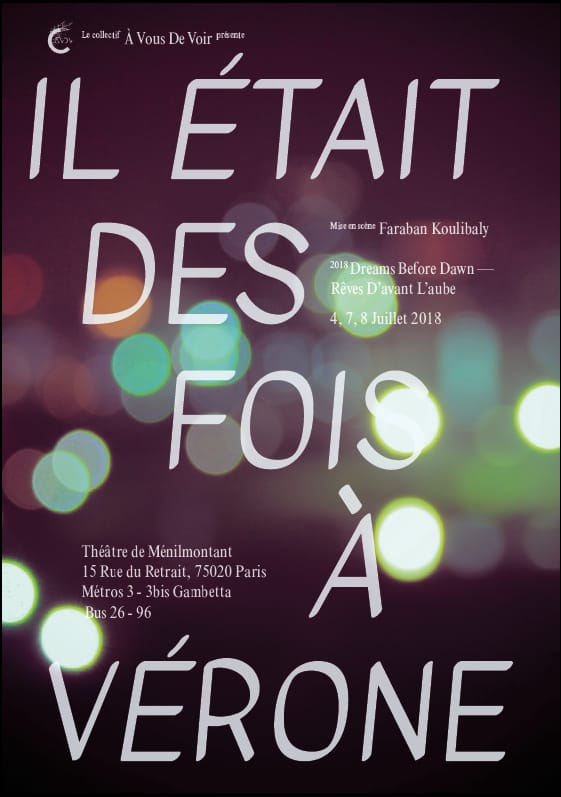 